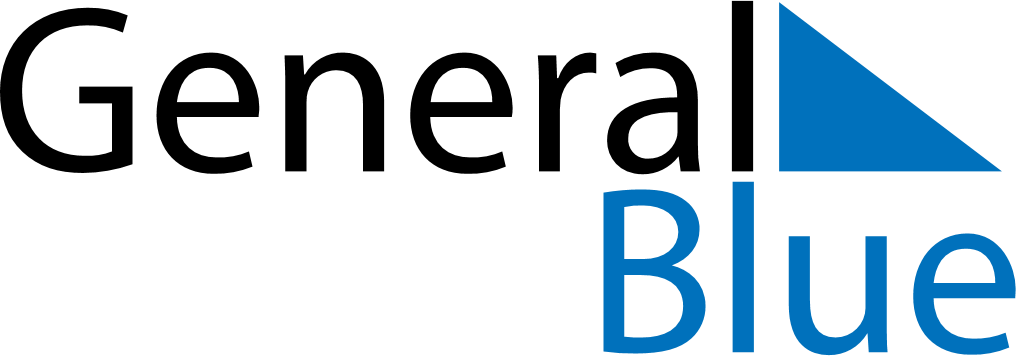 August 2025August 2025August 2025August 2025Saint BarthelemySaint BarthelemySaint BarthelemySundayMondayTuesdayWednesdayThursdayFridayFridaySaturday112345678891011121314151516AssumptionAssumption17181920212222232425262728292930Saint Barth31